РЕСПУБЛИКА АДЫГЕЯ				     АДЫГЭ РЕСПУБЛИКЭМ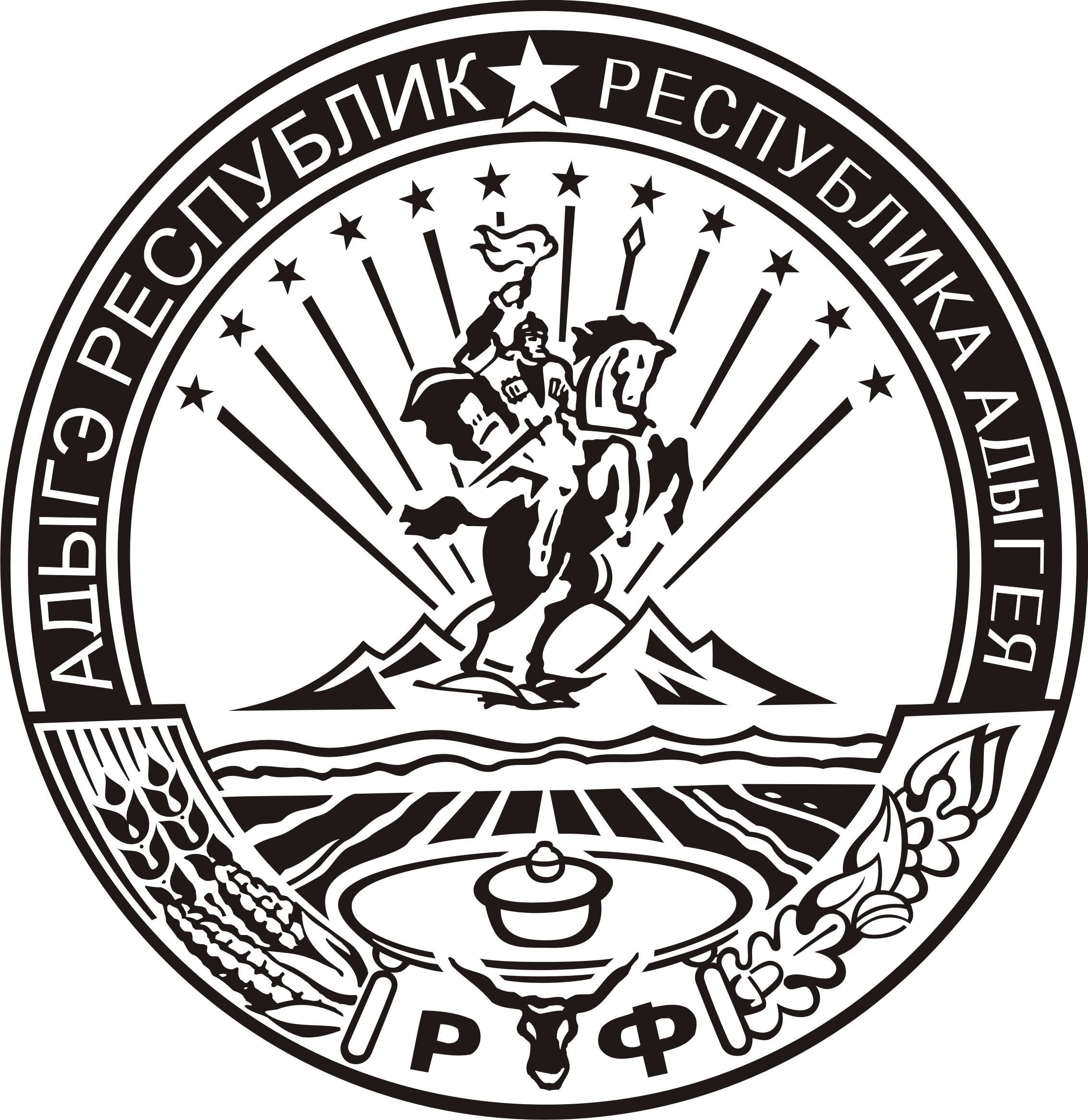 ПОСТАНОВЛЕНИЕот             2021 г. №      ст. Дондуковская«О проведении электронного аукциона в электронной форме на «Капитальный ремонт «Благоустройство  дворовой территории МКД по ул.Ломоносова ,177, в ст. Дондуковской, МО «Дондуковское сельское поселение», Гиагинского района, Республики Адыгея». В соответствии с Федеральным законом от 05.04.2013 г. № 44-ФЗ «О контрактной системе в сфере закупок товаров, работ, услуг для обеспечения государственных и муниципальных нужд»П О С Т А Н О В  Л Я Ю:1. Провести электронный аукцион в электронной форме на «Капитальный ремонт «Благоустройство  дворовой территории МКД по ул.Ломоносова ,177, в ст. Дондуковской, МО «Дондуковское сельское поселение», Гиагинского района, Республики Адыгея».2. Разместить извещение о проведении электронного аукциона на сайте по адресу: https://zakupki.gov.ru 3. Утвердить документацию об электронном аукционе.4. Контроль за исполнением настоящего распоряжения возложить на руководителя финансово-экономического отдела.5. Настоящее распоряжение вступает в силу с момента его подписания. Глава МО«Дондуковское сельское поселение»                                        	 Н.Н. Бровин